                  Instructivo de tareas al hogar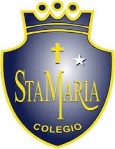 Estimados padres y apoderados: Junto con saludar a usted y familia queremos hacer llegar este instructivo para que su hijo e hija pueda desarrollar  de la mejor manera las guías de autoaprendizaje y de esta forma potenciar su aprendizaje en casa durante el período de suspensión. Todas las actividades deben ser realizadas bajo la supervisión de un adulto.Es necesario que para el desarrollo de la actividad su hijo e hija se encuentre en un lugar sin ruido , con luz (ojala natural) y sin intervenciones que puedan afectar su comprensión y atención. Es necesario establecer momentos de descanso entre una actividad y otra (15 minutos de descanso aproximadamente.)Es importante que se establezca un calendario diario para el desarrollo de actividades por asignatura. Es de suma importancia que el adulto guie y refuerce positivamente al niño o niña cuando el proceso sea entendido y finalizado de forma correcta. Cuando el niño o niña no entienda la instrucción se solicita que el adulto lea de forma pausada y modulada para que el alumno logre entender la instrucción solicitada. 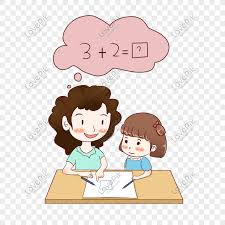 Esperando contar con su apoyo durante esta semana Se despide el Departamento de Educación Parvularia. 